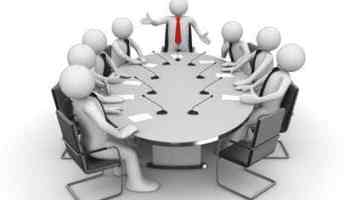 BUREAU  DE LIGUELA REUNION STATUTAIRE MENSUELLE DU BUREAU DE LIGUE AURA LIEU MARDI 24 AVRIL 2018 A 10 HEURESAU SIEGE DE LA LIGUE.CET AVIS TIENT LIEU DE CONVOCATIONCOMMISSION JURIDICTIONNELLE DE DISCIPLINEEtude des affaires disciplinairesDIRECTION DES COMPETITIONSHomologation des résultats de la 24° journée « honneur » U19 et séniors.Homologation des résultats de la 21° journée « pré-honneur » U19 et séniors.Programmation de la 25° journée « Honneur » et de la 22° journée « Pré-honneur » des 20 et 21 avril 2018 et de la 26° journée « Honneur » du mardi 24 Avril 2018.Programmation des matchs de jeunes U15-U17 :Groupe A : 13° journéeGroupe B : 13° journéeGroupe C : 18° journéeGroupe D : Mise à jour du calendrierGroupe E : 16° journéeHomologation des résultats des matchs de jeunes.Classements en toutes catégories.Etude des affaires litigieuses des journées du 13 et 14 avril 2018.Rappel des modalités d’accession et de rétrogradation.DIRECTION ADMINISTRATION ET FINANCESEtat des amendes parues dans les BO 19, 20, 21, 22, 23 et 24.DIRECTION ADMINISTRATION ET FINANCESREUNION DU  05-04-2018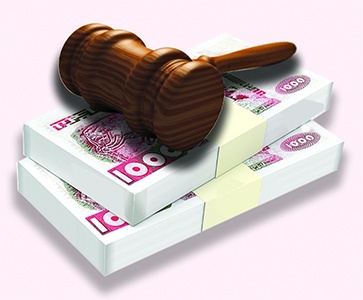 Membres présents : ABDELFETTAH       DAF      IDIRENE                 Membre      DJOUDER               SG      Ordre du jour :  Recouvrement des amendes parues au BO N° 19.Recouvrement des amendes parues au BO N° 20.Recouvrement des amendes parues au BO N° 21.Recouvrement des amendes parues au BO N° 22.Recouvrement des amendes parues au BO N° 23.Recouvrement des amendes parues au BO N° 24.Recouvrement des amendes parues au BO N° 25.NOTE    AUX   CLUBSRappel : Article 134 des RG de la FAFLes amendes infligées à un club doivent être réglées dans un délai de trente (30) jours à compter de la date de notification. Passé le délai de trente (30) jours et après une dernière mise en demeure pour paiement sous huitaine, la ligue défalquera un (01) point par mois de retard à l’équipe seniors du club fautif. Si le club n’a pas apuré le paiement de ses amendes avant la fin du championnat en cours, son engagement pour la saison sportive suivante demeure lié au règlement de ses dettes envers la ou les ligues concernées.Aussi, les amendes ci-dessus mentionnées peuvent être réglées, soit en espèces soit par versement bancaire au compte B. E. A N° : 00200040400425009397 Après versement, il y a lieu d’adresser à la Ligue la copie du bordereau de versement bancaire.COMMISSION JURIDICTIONNELLE DE DISCIPLINEREUNION DU 17-04-2018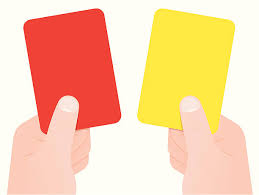 Membres présents : Me YOUBI             Avocat - PrésidentMEZIANE              SecrétaireDJOUDER             Secrétaire général     Membre absent : BETKA.Ordre du jour :Traitement des affaires disciplinaires.Honneur – Séniors Affaire N° 419 : Match SSSA / SRBT  du 13-04-2018 (S)AIT-IKHLEF Azedine  ( SSSA  – LN° 061061 ) – 01 MF pour cumul d’avertissements (exclu). Art 104.MESSAOUDI  Massinissa   ( SRBT  – LN° 061739 ) – avertissement.Affaire N° 420 : Match CRBSET / CRBAR  du 13-04-2018 (S)FERRADJ  Louenas  ( CRBSET  – LN° 061584 ) – 03 MF pour coup à adversaire (exclu) + amende de  1500 DA (Article 113).KERROUCHE  Belaid  ( CRBAR  – LN° 061223 ) – 03 MF pour coup à adversaire (exclu) + amende de 1500 DA (Article 113).Affaire N° 421 : Match NCB / CRBA  du 13-04-2018 (S)CHABANE  Mounir  ( CRBA  – LN° 062355 ) – avertissement.KAKOUCHE  Massinissa  ( CRBA – LN° 061567 ) – avertissement.Affaire N° 422 : Match AST / JSBA  du 14-04-2018 (S)TAIB  Nassim  ( AST  – LN° 061363 ) – avertissement.DEBBAH  Salah  ( AST – LN° 061375 ) – avertissement.MEBARAKOU  Nadjim ( AST – LN° 061362 ) – 01 MF pour CD + amende de 1000 DA.CHOULIT  Sofiane ( AST – LN° 061756 ) – avertissement.BOUDEBBOUZA  Abdelhak ( AST – LN° 061370 ) – avertissement.Amende de 1000 DA au club AST pour conduite incorrecte de son équipe.AISSAT  Djamel ( JSBA – LN° 061090 ) – avertissement.AMALOU  Md-Akli ( JSBA – LN° 061234 ) - 01 MF pour CD + amende de 1000 DA.BOUHAMAR  Walid ( JSBA – LN° 06113 ) – avertissement.Affaire N° 423 : Match OA / CSPC  du 13-04-2018 (S)AIT-MOUHOUB  Toufik  ( CSPC  – LN° 061485 ) – avertissement.Pré-Honneur – Séniors  Affaire N° 424 : Match JSB / BCEK  du 14-04-2018 (S)YAHIAOUI  Yacine  ( JSB  – LN° 061723 ) – avertissement.GHOUL  Md-Salah    ( JSB  – LN° 061619 ) – avertissement.FODIL Abdelatif Kamal ( BCEK – LN° 061337 ) – avertissement. Affaire N° 425 : Match USSA / USBM  du 13-04-2018 (S)BOUZEROURA  Atmane  ( USBM  – LN° 061418 ) – avertissement.Affaire N° 426 : Match OMC / OF  du 14-04-2018 (S)BOUNDAOUI  Oualid  ( OMC  – LN° 061175 ) – avertissement.BENMANSOUR  Azedine    ( OF  – LN° 061776 ) – avertissement.SADI  Bachir  ( OF – LN° 061633 ) – avertissement. Amende de 5000 DA au club OMC pour mauvaise organisation.Honneur – U 19Affaire N° 427 : Match CRBSET / CRBAR  du 13-04-2018 (U19)KHALED  Samir  ( CRBSET  – LN° 062364 ) – avertissement.BOUZERGA  Samy ( CRBAR - LN° 062162 ) – avertissement.Affaire N° 428 : Match OA / CSPC  du 13-04-2018 (U19)SLIM  El-Hocine  ( OA  – LN° 062148 ) – avertissement.GUEDDOUCHE  Fayçal ( CSPC - LN° 062621 ) – 01 MF pour cumul d’avertissements.BETKA  Islam ( CSPC – LN° 062441 ) – avertissement.Affaire N° 429 : Match SSSA / SRBT  du 13-04-2018 (U19)DIF  Md-Chèrif  ( SSSA  – LN° 062092 ) – avertissement.FEDILA  Abdenour ( SRBT - LN° 062233 ) – avertissement.TOUIL  Ferhat ( SRBT – LN° 062512 ) – avertissement.Pré-Honneur – U 19Affaire N° 430 : Match OMC / OF  du 14-04-2018 (U19)BOUALLAK Salim  ( OMC  – LN° 062126 ) – avertissement.GANA  Abderrahim ( OF - LN° 062430 ) – avertissement.Jeunes – U 17-  Affaire N° 431 : Match JSIO / GCB   du 13-04-2018 (U17)BENYAHIA  Abdenour ( GCB – LN° 063550 ) – avertissement + amende de 1000 DA pour CD.MANSOURI  Abdelouahid ( GCB – LN° 063545 ) – 02 MF pour propos grossiers envers arbitre (exclu) + amende de 7000 DA.DJAANINE  Nassim ( Entraineur GCB – LN° 069175 ) – 01 MF pour CD (refoulé) + amende de 1000 DA.ZOUAOUA  Med-Lamine ( JSIO – LN° 063920 ) – avertissement.Affaire N° 432 : Match CRBA / OM   du 13-04-2018 (U17)IKNI Rayane ( CRBA – LN° 063759 ) – avertissement.Affaire N° 433 : Match CSPT / WRBO   du 14-04-2018 (U17)BEHNOUS  Halim ( WRBO – LN° 063277 ) – avertissement.MESSAOUDI  Boussaad ( CSPT – LN° 063217 ) – avertissement.Affaire N° 434 : Match SSSA / ARBB   du 14-04-2018 (U17)MOKRANI  Salas ( SSSA – LN° 063599 ) – avertissement.ATMANIOU  Hicham ( ARBB – LN° 063618 ) – avertissement.Affaire N° 435 : Match OF / NRBS   du 13-04-2018 (U17)BENHAMMA  Fouad ( NRBS – LN° 063216 ) – 01 an de suspension ferme pour insulte et voie de fait sur officiel en fin de match + amende de 7000 DA. (Art 100 et 101).HANI  Chafaa ( NRBS – LN° 063209 ) – avertissement.BRIKH  Hicham ( NRBS – LN° 063208 ) – avertissement.AMAOUCHE  Aimad ( OF – LN° 063174 ) – avertissement.Affaire N° 436 : Match SRBT / WAF   du 14-04-2018 (U17)AMARA  Oualid ( SRBT – LN° 063958 ) – avertissement.Traitement des Affaires DisciplinairesJournées du 13 et 14-04.2018DIRECTION DES COMPETITIONSRéunion du 17-04-2018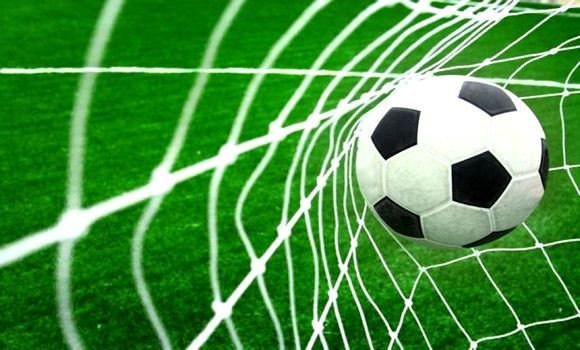 Etaient présents :      MOSTPHAOUI                                           KADI                                                  AIT-IKHLEF       Objet : étude des affaires litigieusesAffaire N° 52 : Match IRBBH / ESIA ( U15 ) du 13-04-2018     -  Après lecture de la feuille de match   -  Vu les pièces versées au dossier Attendu qu’à l’heure prévue de la rencontre, l’équipe U15 de l’ESIA était absente.Attendu que cette absence a été dument constatée dans les formes et délais réglementaires.Attendu que le club ESIA n’a fourni aucune justification à l’appui de son dossier.Par ces motifs, la Commission décide des sanctions suivantes :Match perdu par pénalité à l’équipe U15 du club ESIA au profit de celle du club IRBBH sur le score de 3 buts à 0.Amende de 20 000 DA au club ESIA.Affaire N° 53 : Match IRBBH / ESIA ( U17 ) du 13-04-2018     -  Après lecture de la feuille de match   -  Vu les pièces versées au dossier Attendu qu’à l’heure prévue de la rencontre, l’équipe U17 de l’ESIA était absente.Attendu que cette absence a été dument constatée dans les formes et délais réglementaires.Attendu que le club ESIA n’a fourni aucune justification à l’appui de son dossier.Par ces motifs, la Commission décide des sanctions suivantes :Match perdu par pénalité à l’équipe U15 du club ESIA au profit de celle du club IRBBH sur le score de 3 buts à 0.Amende de 20 000 DA au club ESIA.DIRECTION DES COMPETITIONS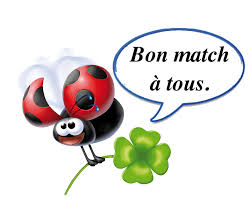 HONNEURPROGRAMMATION  25° JOURNEEVENDREDI 20 AVRIL 2018SAMEDI 21 AVRIL 2018§§§§§§§§§§§§§§§§§§§§§§§§§§§§§§§§§PROGRAMMATION  26° JOURNEEMARDI 24 AVRIL 2018§§§§§§§§§§§§§§§§§§§§§§§§§§§§§§§§§PRE – HONNEURPROGRAMMATION 22° JOURNEEVENDREDI 20 AVRIL 2018SAMEDI 21 AVRIL 2018§§§§§§§§§§§§§§§§§§§§§§§§§§§§§§§§§CHAMPIONNAT JEUNES CATEGORIESPROGRAMMATION GROUPE –A-PROGRAMMATION 13ème  JOURNEEVENDREDI 20 AVRIL 2018SAMEDI 21 AVRIL 2018§§§§§§§§§§§§§§§§§§§§§§§§§§§§§§§§§PROGRAMMATION GROUPE –B-PROGRAMMATION 13ème  JOURNEEVENDREDI 20 AVRIL 2018§§§§§§§§§§§§§§§§§§§§§§§§§§§§§§§§§PROGRAMMATION GROUPE –C-MISE A JOUR 17ème  JOURNEESAMEDI 21 AVRIL 2018PROGRAMMATION 18ème  JOURNEE – FIN DU CHAMPIONNATSAMEDI 21 AVRIL 2018§§§§§§§§§§§§§§§§§§§§§§§§§§§§§§§§§PROGRAMMATION GROUPE –D-MISE A JOUR 14ème  JOURNEEVENDREDI 20 AVRIL 2018MARDI 24 AVRIL 2018MISE A JOUR 16ème  JOURNEESAMEDI 21 AVRIL 2018MISE A JOUR 17ème  JOURNEESAMEDI 21 AVRIL 2018§§§§§§§§§§§§§§§§§§§§§§§§§§§§§§§§§PROGRAMMATION GROUPE –E-PROGRAMMATION 16ème  JOURNEEVENDREDI 20 AVRIL 2018SAMEDI 21 AVRIL 2018-----------------MISE A JOUR 15ème  JOURNEEMARDI 24 AVRIL 2018DIVISION HONNEURCLASSEMENT 24° JOURNEEDIVISION PRE-HONNEURCLASSEMENT 21° JOURNEEDIRECTION DE L’ORGANISATION DES COMPETITIONSClassement U19  HONNEURARRETE A LA 24° JOURNEE +++++++++++++++++++++++++++++++++++++++++++++++++++Classement U19  PRE-HONNEUR ARRETE A LA 21° JOURNEECOMMISSION DE  L’ORGANISATIONDES COMPETITIONSHOMOLOGATION DES RESULTATS  U15U17GROUPE  A§§§§§§§§§§§§§§§§§§§§§§§§§GROUPE  B§§§§§§§§§§§§§§§§§§§§§§§§GROUPE  C§§§§§§§§§§§§§§§§§§§§§§§§§§GROUPE  D§§§§§§§§§§§§§§§§§§§§§§§§§GROUPE  EDIRECTION DE L’ORGANISATION DES COMPETITIONSClassement du championnat de jeunes JEUNES GROUPE « A » CATEGORIE « U-15 »ARRETE A LA  12° JOURNEE------------------------------------------JEUNES GROUPE « A » CATEGORIE « U-17 »ARRETE A LA 12° JOURNEEDIRECTION DE L’ORGANISATION DES COMPETITIONSClassement du championnat de jeunes JEUNES GROUPE « B » CATEGORIE « U-15 »ARRETE A LA 12° JOURNEE ------------------------------------------JEUNES GROUPE « B » CATEGORIE « U-17 »ARRETE A LA 12° JOURNEE DIRECTION DE L’ORGANISATION DES COMPETITIONSClassement du championnat de jeunes JEUNES GROUPE « C » CATEGORIE « U-15 »ARRETE A LA 17° JOURNEE ------------------------------------------JEUNES GROUPE « C » CATEGORIE « U-17 »ARRETE A LA  17° JOURNEE DIRECTION DE L’ORGANISATION DES COMPETITIONSClassement du championnat de jeunesJEUNES GROUPE « D » CATEGORIE « U-15 »ARRETE A LA 19° JOURNEE ------------------------------------------JEUNES GROUPE « D » CATEGORIE « U-17 »ARRETE A LA  19° JOURNEE DIRECTION DE L’ORGANISATION DES COMPETITIONSClassement du championnat de jeunesJEUNES GROUPE « E » CATEGORIE « U-15 »ARRETE A LA 15° JOURNEE ------------------------------------------JEUNES GROUPE « E » CATEGORIE « U-17 »ARRETE A LA  15° JOURNEE N°CLUBDIVISIONAMENDE CJDAUTRES1SS SIDI-AICHHONNEUR6 500.002NC BEJAIAHONNEUR1 500.003AS OUED GHIRHONNEUR1 500.004CRB AIT RZINEHONNEUR1 500.005JS IGHIL OUAZOUGHONNEUR1 500.006US BENI MANSOUR PRE-HONNEUR15 000.007JS TAMRIDJET PRE-HONNEUR10 000.008O FERAOUN PRE-HONNEUR7 000.00N°CLUBDIVISIONAMENDE CJDAUTRES1CRB SOUK EL TENINEHONNEUR1 500.002RC SEDDOUKHONNEUR1 500.003SRB TAZMALTHONNEUR5 000.004US BENI MANSOUR PRE-HONNEUR1 500.005JS TAMRIDJET PRE-HONNEUR1 500.006US SIDI AYAD PRE-HONNEUR7 000.007AEF SAHEL  JEUNES1 500.008OS TAZMALT  JEUNES1 500.00N°CLUBDIVISIONAMENDE CJDAUTRES1NC BEJAIAHONNEUR5 000.002AS OUED GHIRHONNEUR15 000.003JS IGHIL OUAZZOUGHONNEUR16 000.004CRB SOUK EL TENINEHONNEUR1 000.005SRB TAZMALTHONNEUR7 000.006JSB AMIZOURHONNEUR1 000.007AS TAASSASTHONNEUR1 000.008CS PROT. CIVILEHONNEUR4 000.009NB TASKRIOUTHONNEUR1 500.0010US BENI MANSOUR PRE-HONNEUR1 000.0011ES IGHIL ALI PRE-HONNEUR2 500.0012A BEJAIA  JEUNES14 000.0013RSC AKHENAK  JEUNES1 500.0014ENS BEJAIA  JEUNES1 500.00 N°CLUBDIVISIONAMENDE CJDAUTRES1SS SIDI AICHHONNEUR8 000.002CRB AIT RZINEHONNEUR1 000.003CRB AOKASHONNEUR10 000.00N°CLUBDIVISIONAMENDE CJDAUTRES1CRB AIT RZINEHONNEUR1 000.002JS IGHIL OUAZZOUGHONNEUR1 000.003CRB SOUK EL TENINEHONNEUR10 000.004RC SEDDOUKHONNEUR1 000.005AS TAASSASTHONNEUR5 000.006O AKBOUHONNEUR1 000.007US BENI MANSOUR PRE-HONNEUR1 000.008ES IGHIL ALI PRE-HONNEUR1 000.009CSP TAZMALT  JEUNES1 000.0010JS CHEMINI  JEUNES1 000.00N°CLUBDIVISIONAMENDE CJDAUTRES1CRB SOUK EL TENINEHONNEUR5 000.001US SIDI AYAD PRE-HONNEUR1 000.002JS BEJAIA PRE-HONNEUR5 000.003 BC EL KSEUR PRE-HONNEUR1 000.00N°CLUBDIVISIONAMENDE CJDAUTRES1CRB AIT RZINEHONNEUR1 500.002CS PROT. CIVILEHONNEUR1 000.003CRB SOUK EL TENINEHONNEUR1 500.004AS TAASSASTHONNEUR2 000.005JSB AMIZOURHONNEUR1 000.006O M’CISNA PRE-HONNEUR5 000.007ES IGHIL ALI PRE-HONNEUR40 000.008NRB SEMAOUN7  000.009GC BEJAIA  JEUNES9 000.00Désignation des sanctionsSeniorsSeniors JeunesTotalDésignation des sanctionsHon.P-Hon. JeunesTotalNombre d’affaires531018Avertissements971834Contestations décisions2-24Expulsions joueurs3-36Expulsions dirigeants--11Conduite incorrecte1--1LIEUXRENCONTRESU 19SENIORSAIT RZINECRBAR / NCB12 H14 H 30AOKASCRBA / NBT11 H14 H 30AMIZOURARBB / SSSA9 H11 HAMIZOURJSBA / RCS13 H15 HBEJAIA NACERIAJSIO / OA13 H15 HLIEUXRENCONTRESU 19SENIORSBENAL. PRINCIPALCSPC / ASOG12 H 30AIT RZINESRBT / CRBSET12 H14 HEXEMPTAS TAASSASTAS TAASSASTAS TAASSASTLIEUXRENCONTRESU 19SENIORSTASKRIOUTNBT / JSBA15 HAKBOU CMLOA / ARBB15 HSEDDOUKRCS / SRBT15 HSOUK EL TENINECRBSET / CSPC15 HSIDI AICHSSSA / JSIO15 HBEJAIA NACERIAAST / CRBAR15 HLIEUXRENCONTRESU 19SENIORSSEMAOUNNRBS / IRBBH12 H14 H 30 OUZELLAGUENWRBO / USSA12 H14 H 30EL KSEURBCEK / OF11 H14 H 30LIEUXRENCONTRESU 19SENIORSBEJAIA NACERIAJSB / JST13 H15 H EXEMPTO MCISNA – ES IGHIL ALI – US BENI MANSOURO MCISNA – ES IGHIL ALI – US BENI MANSOURO MCISNA – ES IGHIL ALI – US BENI MANSOURLIEUXRENCONTRESU 15U 17BENAL. ANNEXEGCB / JSBA14 H15 H 30BENAL. PRINCIPALAST / CRM14 H15 H 30LIEUXRENCONTRESU 15U 17TALA HAMZAWAT / CRB10 H12 HBENAL. ANNEXENCB / FCB15 H16 H 30LIEUXRENCONTRESU 15U 17BEJAIA NACERIAJSB / USTB9 H11 HLIEUXRENCONTRESU 15U 17AOKASJSCA / NBT11 H13 HLIEUXRENCONTRESU 15U 17MELBOUOM / JSD10 H 3013 HTAMRIDJETJST / CRBA10 H 3012 H 30LIEUXRENCONTRESU 15U 17OUZELLAGUENASECA / ARBB10 H LIEUXRENCONTRESU 15U 17OUZELLAGUENASECA / ARBB14 H 30LIEUXRENCONTRESU 15U 17BENI MANSOURCSPT / OMC10 HLIEUXRENCONTRESU 15U 17SIDI AICHSSSA / USSA10 H 12 HLIEUXRENCONTRESU 15U 17AKBOU CML.OCA / WAF10 H 3012 HAIT RZINESRBT / CRBAR10 HLIEUXRENCONTRESU 15U 17AIT RZINESRBT / CRBAR10 HBENI MANSOURUSBM / RSCA12 H14 HBOUHAMZAIRBBH / OST10 H12 HIGHIL ALIESIA / OA10 H12 HLIEUXRENCONTRESU 15U 17AIT RZINECRBAR / RSCA15 H 30 TIMEZRITOCA / SRBT15 H 30RENCONTRES24° JOURNEESENIORSU 19RCS / NBT02 – 0012 – 00 NCB / CRBA00 – 0200 – 05 CRBSET / CRBAR03 – 0101 – 01 AST / JSBA02 – 0202 – 01 SSSA / SRBT02 – 0101 – 01 ASOG / JSIO 00 – 03 P04 – 00 OA / CSPC01 – 03 02 – 04 ASOG / JSBA01 – 00 EXEMPTARB BARBACHAARB BARBACHACLAS.CLUBSPTSJGNPBPBCDIF.Obs.1RC SEDDOUK58231841529+432SS SIDI AICH452213634816+323JSB AMIZOUR 4023101034523+224CRB AOKAS392310943417+175CRB SOUK EL TENINE372210754022+186NC BEJAIA34239773832+6-CSP CIVILE34229763630+6-CRB AIT RZINE342210483737+09JS I. OUAZZOUG29227872928+110AS TAASSAST242366113133-211O AKBOU232265112739-1212SRB TAZMALT 202265112132-9-313NB TASKRIOUT192354142651-2514ARB BARBACHA122233161458-4415AS OUED GHIRFORFAIT  GENERALFORFAIT  GENERALFORFAIT  GENERALFORFAIT  GENERALFORFAIT  GENERALFORFAIT  GENERALFORFAIT  GENERALFORFAIT  GENERALFORFAIT  GENERALRENCONTRES21° JOURNEESENIORSU 19OMC / OF02 – 0200 – 00 JSB / BCEK01 – 0502 – 04 USSA / USBM03 – 01 01 – 01 JST / ESIA00 – 0001 – 01 WAF / NRBS00 – 03 P00 – 03 PASTID / WRBO00 – 03 P00 – 03 PEXEMPT		IRB BOUHAMZA		IRB BOUHAMZACLAS.CLUBSPTSJGNPBPBCDIF.Obs.1O FERAOUN502016224816+322O M’CISNA442014243214+183WRB OUZELLAGUEN421913334019+214US BENI MANSOUR352010554723+245BC EL KSEUR3420103463319+14-NRB SEMAOUN342010463022+87JS TAMRIDJET28197753029+18IRB BOUHAMZA24196673130+19US SIDI AYAD211963103028+210ES IGHIL ALI131936102738-11-211JS BEJAIA11914141753-36-612WA FELDENFORFAIT  GENERALFORFAIT  GENERALFORFAIT  GENERALFORFAIT  GENERALFORFAIT  GENERALFORFAIT  GENERALFORFAIT  GENERALFORFAIT  GENERALFORFAIT  GENERAL13ASTI DARGUINAFORFAIT  GENERALFORFAIT  GENERALFORFAIT  GENERALFORFAIT  GENERALFORFAIT  GENERALFORFAIT  GENERALFORFAIT  GENERALFORFAIT  GENERALFORFAIT  GENERALRANGC L U B SPTSJGNPBPBCDIFFDéfalc1RC SEDDOUK6323203011416+982CRB AOKAS522315719529+663SS SIDI-AICH442212825514+414SRB TAZMALT412212556021+395NC BEJAIA402312475639+176AS OUED-GHIR32229583834+47ARB BARBACHA31229494049-9-CRB AIT R’ZINE31229493849-119JSB AMIZOUR292385102135-1410NB TASKRIOUT28237793959-2011O AKBOU242273124151-1012JS IGHIL-OUAZZOUG222281131951-3213CS PROT. CIVILE172252152263-4114AS TAASSAST112333171374-61-115CRB SOUK EL TENINE82215161357-44RANGC L U B SPTSJGNPBPBCDIFFDéfalc1NRB SEMAOUN462014424113+282US BENI-MANSOUR39201163469+37-WRB OUZELLAGUEN391912343917+22-O M’CISNA392011633010+205IRB BOUHAMZA361911353817+216BC EL KSEUR322010283837+17JS TAMRIDJET30198562722+58O FERAOUN28208483023+79JS BEJAIA25197483329+410ES IGHIL ALI21196382827+111US SIDI AYAD81922152254-3212WA FELDENFORFAIT  GENERAL123091533-18FORFAIT  GENERAL123091533-18FORFAIT  GENERAL123091533-18FORFAIT  GENERAL123091533-18FORFAIT  GENERAL123091533-18FORFAIT  GENERAL123091533-18FORFAIT  GENERAL123091533-18FORFAIT  GENERAL123091533-18FORFAIT  GENERAL123091533-1813ASTI DARGUINAFORFAIT  GENERALFORFAIT  GENERALFORFAIT  GENERALFORFAIT  GENERALFORFAIT  GENERALFORFAIT  GENERALFORFAIT  GENERALFORFAIT  GENERALFORFAIT  GENERAL9°JOURNEERENCONTRESU15U179°JOURNEE9°JOURNEE9°JOURNEE9°JOURNEECRB / FCB2-20-210°JOURNEERENCONTRESU15U1710°JOURNEEGCB / AST1-01-210°JOURNEEJSBA / NCB1-20-110°JOURNEEJSIO / WAT1-61-210°JOURNEECRM / FCB2-23-011°JOURNEERENCONTRESU15U1711°JOURNEEAST / JSBA0-12-311°JOURNEEFCB / JSIO3-01-111°JOURNEEWAT / GCB1-00-111°JOURNEENCB / CRB3-13-112°JOURNEERENCONTRESU15U1712°JOURNEEJSIO / GCB0-52-112°JOURNEEJSBA / WAT0-14-112°JOURNEECRB / AST1-12-312°JOURNEECRM / NCB0-111-110°JOURNEERENCONTRESU15U1710°JOURNEEUSTB / AB1-04-010°JOURNEEJSB / ABB3-0 P3-0 P10°JOURNEECSPC / ENSB3-04-110°JOURNEEBCEK / AWFSB2-40-611°JOURNEERENCONTRESU15U1711°JOURNEEABB / USTB0-3 P0-3 P11°JOURNEEAWFSB / CSPC4-01-211°JOURNEEENSB / JSB2-22-111°JOURNEEAB / ASOG3-0 P3-0 P12°JOURNEERENCONTRESU15U1712°JOURNEEUSTB / ENSB1-04-112°JOURNEECSPC / JSB0-13-112°JOURNEEBCEK / AB0-310-012°JOURNEE13°JOURNEERENCONTRESU15U1713°JOURNEECRBA / AEFS3-01-013°JOURNEEJST / CRBSET0-20-613°JOURNEEOM / NBT2-02-113°JOURNEEJSD / JSCA3-00-314°JOURNEERENCONTRESU15U1714°JOURNEEAEFS / JSD2-74-014°JOURNEECRBSET / CRBA1-00-3 P14°JOURNEENBT / JST1-26-014°JOURNEEASTID / JSCA0-3 P0-3 P15°JOURNEERENCONTRESU15U1715°JOURNEECRBA / NBT10-04-115°JOURNEEJSD / CRBSET0-3 P0-3 P15°JOURNEEOM / ASTID3-0 P3-0 P15°JOURNEEJSCA / AEFS0-52-116°JOURNEERENCONTRESU15U1716°JOURNEEASTID / AEFS0-3 P0-3 P16°JOURNEENBT / JSD0-27-116°JOURNEECRBSET / JSCA2-11-116°JOURNEEJST / OM2-00-1017°JOURNEERENCONTRESU15U1717°JOURNEECRBA / OM2-11-317°JOURNEEJSCA / NBT17°JOURNEEAEFS / CRBSET0-11-317°JOURNEEASTID / JST0-3 P0-3 P14°JOURNEERENCONTRESU15U1714°JOURNEE14°JOURNEE14°JOURNEEASECA / ARBB14°JOURNEE14°JOURNEE15°JOURNEERENCONTRESU15U1715°JOURNEESSSA / WRBO4-02-115°JOURNEEOF / CSPT0-10-315°JOURNEEJSC/ ASECA1-02-215°JOURNEEARBB / USSA1-52-115°JOURNEENRBS / RCS2-13-016°JOURNEERENCONTRESU15U1716°JOURNEEUSSA / JSC1-12-116°JOURNEENRBS / ARBB1-03-116°JOURNEEWRBO / OF4-13-016°JOURNEEASECA / SSSA1-21-416°JOURNEECSPT / OMC2-417°JOURNEERENCONTRESU15U1717°JOURNEEOMC / WRBO0-02-017°JOURNEEOF / ASECA1-05-217°JOURNEEJSC / NRBS1-10-217°JOURNEESSSA / USSA17°JOURNEEARBB / RCS0-80-418°JOURNEERENCONTRESU15U1718°JOURNEEARBB / JSC2-23-218°JOURNEEUSSA / OF0-00-418°JOURNEERCS / CSPT1-03-218°JOURNEENRBS / SSSA2-00-118°JOURNEEASECA / OMC0-42-319°JOURNEERENCONTRESU15U1719°JOURNEESSSA / ARBB8-12-119°JOURNEECSPT / WRBO2-36-119°JOURNEEOF / NRBS1-32-219°JOURNEEOMC / USSA0-20-019°JOURNEEJSC / RCS0-33-911°JOURNEERENCONTRESU15U1711°JOURNEE11°JOURNEEOCA / SRBT11°JOURNEEESIA / CRBAR1-13-111°JOURNEE11°JOURNEE12°JOURNEERENCONTRESU15U1712°JOURNEEIRBBH / OCA1-11-012°JOURNEEUSBM / OST0-61-112°JOURNEECRBAR / WAF0-22-312°JOURNEESRBT / OA3-03-012°JOURNEERSCA / ESIA4-03-313°JOURNEERENCONTRESU15U1713°JOURNEEOCA / USBM7-01-013°JOURNEEWAF / RSCA2-04-113°JOURNEEESIA / SRBT1-01-213°JOURNEEOA / IRBBH2-32-013°JOURNEEOST / CRBAR6-01-014°JOURNEERENCONTRESU15U1714°JOURNEEOCA / OA3-0 P3-0 P14°JOURNEERSCA / OST1-30-314°JOURNEESRBT / WAF0-80-014°JOURNEEUSBM / CRBAR1-12-014°JOURNEEIRBBH / ESIA3-0 P3-0 P15°JOURNEERENCONTRESU15U1715°JOURNEEESIA / OCA0-33-315°JOURNEECRBAR / RSCA1-215°JOURNEEOA / USBM0-3 P0-3 P15°JOURNEEOST / SRBT6-02-015°JOURNEEWAF / IRBBH2-04-0RANGC L U B SPOINTSJGNPBPBCDIFFDéfalc01NC BEJAIA33111100645+5902JSB AMIZOUR2411803289+191903WA TALA HAMZA19115142518+6704CR BEJAIA17105232114+705FC BEJAIA15104332418+606GC BEJAIA12114071223-1107AS TAASSAST711218622-16--CR MELLALA7102171445-3109JS IGHIL OUAZZOUG611209747-40RANGC L U B SPTSJGNPBPBCBCDIFFDéfalc01NC BEJAIA311110103233+2902AS TAASAST2311722271212+1503CR MELLALA2010622241010+1404JSB AMIZOUR191161342119+2+205JS IGHIL OUAZZOUG1211335152222-706CR BEJAIA910235162525-9--WA TALA HAMZA911308132525-12--GC BEJAIA911308102222-1209FC BEJAIA51012772424-17RANGC L U B SPOINTSJGNPBPBCDIFFDéfalc01AWFS BEJAIA2610820587+5102UST BEJAIA2411731207+1303A BEJAIA20116233416+1804CS PROT. CIVILE18115332215+705JS BEJAIA17115241817+106BC EL KSEUR15105053429+507ENS BEJAIA5111291135-2408AB BEJAIAFORFAIT  GENERALFORFAIT  GENERALFORFAIT  GENERALFORFAIT  GENERALFORFAIT  GENERALFORFAIT  GENERALFORFAIT  GENERALFORFAIT  GENERALFORFAIT  GENERAL09AS OUED GHIRFORFAIT  GENERALFORFAIT  GENERALFORFAIT  GENERALFORFAIT  GENERALFORFAIT  GENERALFORFAIT  GENERALFORFAIT  GENERALFORFAIT  GENERALFORFAIT  GENERALRANGC L U B SPTSJGNPBPBCDIFFDéfalc01UST BEJAIA2811911459+3602AWFS BEJAIA2710901578+495003CS PROT. CIVILE21116322717+1004BC EL KSEUR16105145128+2305JS BEJAIA15115062830-2--ENS BEJAIA15115062433-907A BEJAIA611209861-5308AB BEJAIAFORFAIT  GENERALFORFAIT  GENERALFORFAIT  GENERALFORFAIT  GENERALFORFAIT  GENERALFORFAIT  GENERALFORFAIT  GENERALFORFAIT  GENERALFORFAIT  GENERAL09AS OUED GHIRFORFAIT  GENERALFORFAIT  GENERALFORFAIT  GENERALFORFAIT  GENERALFORFAIT  GENERALFORFAIT  GENERALFORFAIT  GENERALFORFAIT  GENERALFORFAIT  GENERALRANGC L U B SPOINTSJGNPBPBCDIFFDéfalc01CRB S.E.TENINE341510412810+1802JS DJERMOUNA29159333720+1703CRB AOKAS311510143515+2004JS TAMRIDJET26157532821+705O MELBOU21156362517+806NB TASKRIOUT20146263430+407AEF SAHEL19155463325+808JSC AOKAS91530122244-2209ASTI DARGUINAFORFAIT  GENERALFORFAIT  GENERALFORFAIT  GENERALFORFAIT  GENERALFORFAIT  GENERALFORFAIT  GENERALFORFAIT  GENERALFORFAIT  GENERALFORFAIT  GENERALRANGC L U B SPTSJGNPBPBCDIFFDéfalc01O MELBOU40151311548+4602CRB S.E.TENINE321510324615+31-103CRB AOKAS321510234418+2604AEF SAHEL27159063017+1305JSC AOKAS23157262226-406NB TASKRIOUT22147163723+1407JS DJERMOUNA101531112459-3508JS TAMRIDJET81522111256-4409ASTI DARGUINAFORFAIT  GENERALFORFAIT  GENERALFORFAIT  GENERALFORFAIT  GENERALFORFAIT  GENERALFORFAIT  GENERALFORFAIT  GENERALFORFAIT  GENERALFORFAIT  GENERALRANGC L U B SPOINTSJGNPBPBCDIFFDéfalc01RC SEDDOUK42171331516+4502NRB SEMAOUN411812514417+27703SS SIDI AICH381612224513+32704JS CHEMINI32179533520+1505US SIDI AYAD26177552627-106WRB OUZELLAGUEN25178183034-407O FERAOUN21176381926-708CSP TAZMALT18165383232+009O M’CISNA13163491927-810ASEC AWZELAGEN11610151445-31-2--ARB BARBACHA11701161078-68RANGC L U B SPTSJGNPBPBCDIFFDéfalc01RC SEDDOUK421713316120+4102CSP TAZMALT371711426114+4703O M’CISNA31179443729+804SS SIDI AICH30169344228+1405NRB SEMAOUN28188463827+1106O FERAOUN24176653130+1--WRB OUZELLAGUEN24177373232+00809ARB BARBACHA23176562837-909JS CHEMINI81722132453-2910US SIDI AYAD7172114837-29--ASEC AWZELAGEN71621132173-52RANGC L U B SPOINTSJGNPBPBCDIFFDéfalc01OS TAZMALT41151320548+46602WA FELDEN36151131426+3603OC AKFADOU35141121415+3604IRB BOUHAMZA29159243716+2105RSC AKHENAK20156272431-706CRB AIT RZINE14153571724-707O AKBOU10152491230-1808SRB TAZMALT81422101049-3909ES IGHIL ALI815159732-2510US BENI MANSOUR6151311851-43RANGC L U B SPTSJGNPBPBCDIFFDéfalc01OS TAZMALT39151230379+2602WA FELDEN331510323911+28803OC AKFADOU311510143616+20704SRB TAZMALT19156182618+805ES IGHIL ALI18155372635-906O AKBOU17155282030-1007US BENI MANSOUR16154471619-3--09RSC AKHENAK16144462433-909CRB AIT RZINE11143291624-810IRB BOUHAMZA101531111255-43